Обмен Бухгалтерия предприятия КОРП, редакция 3.0 (3.0.67.63)– Управляющий 1.4 Проф (1.4.11.3)Документ Кассовые операции в Управляющем :Направление «Поступление»                                                                                                        Вид платежа «Возврат от подотчетника»Направление «Платеж»Вид платежа «Подотчетнику», «В банк», «В другую кассу»При синхронизации автоматически подставляется статья ДДС «Внутренние перемещения», необходимо чтобы подставлялась статья, заданная в БП.	Документ Банковские операции:Направление «Поступление»                                                                                                        Вид платежа «Возврат от подотчетника»Направление «Платеж»Вид платежа «Подотчетнику», «На другой расчетный счет».При синхронизации автоматически подставляется статья ДДС «Внутренние перемещения», необходимо чтобы подставлялась статья, заданная в БП.Если статья в БП не задана, в 1с:Управляющий создавать документ, оставлять поле ДДС незаполненным, и документ не проводить.В БП документ «Отчет о розничных продажах», заполняется закладка Агентские услуги, оплата частично проходит на вкладке  Безналичная оплата,  а вторая часть автоматически принимается к оплате наличными в кассу. (скриншоты внизу)При обмене в  1с Управляющий  создается документ Розничные продажи , в котором табличная часть Товары и Услуги отстутствует. Необходимо чтобы данные из закладки Агентские услуги в БП попадали в закладку Товары и Услуги в Управляющем.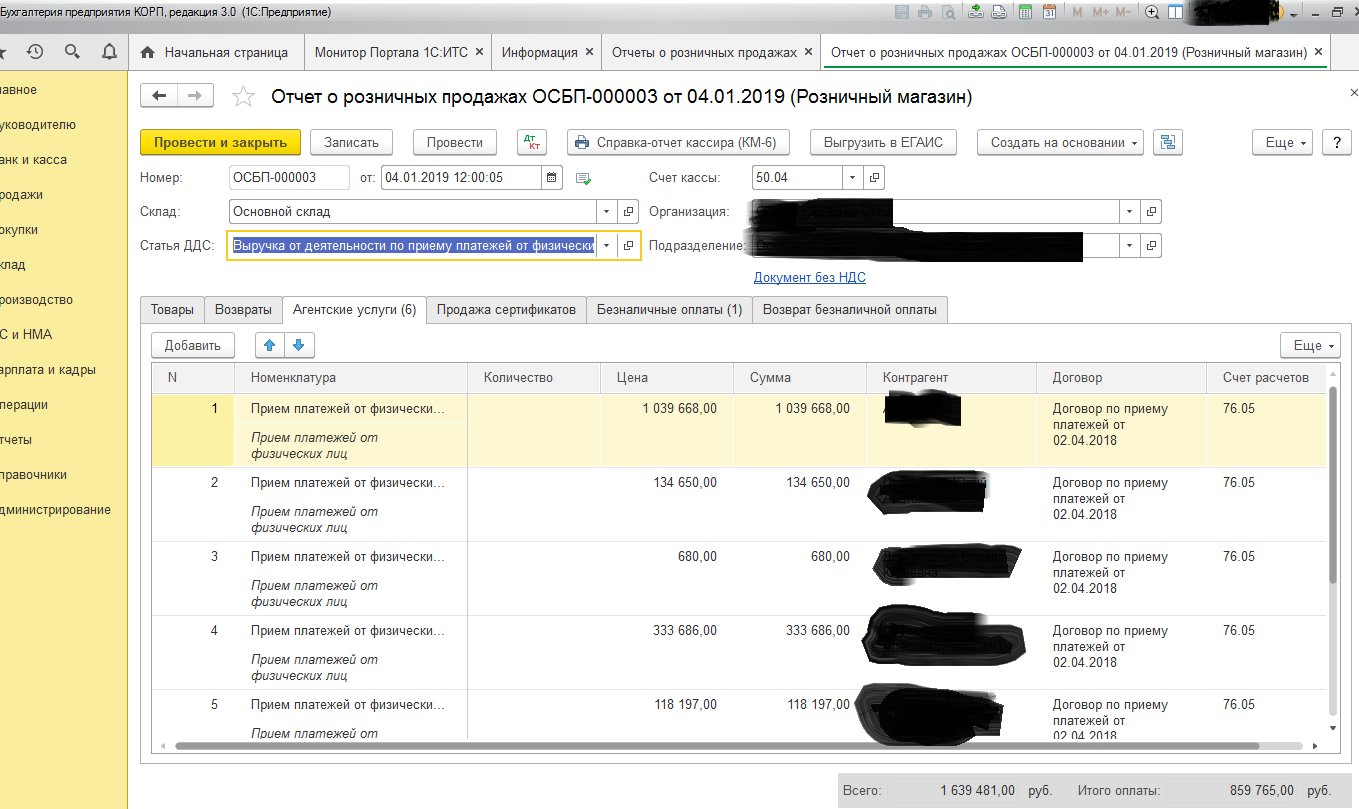 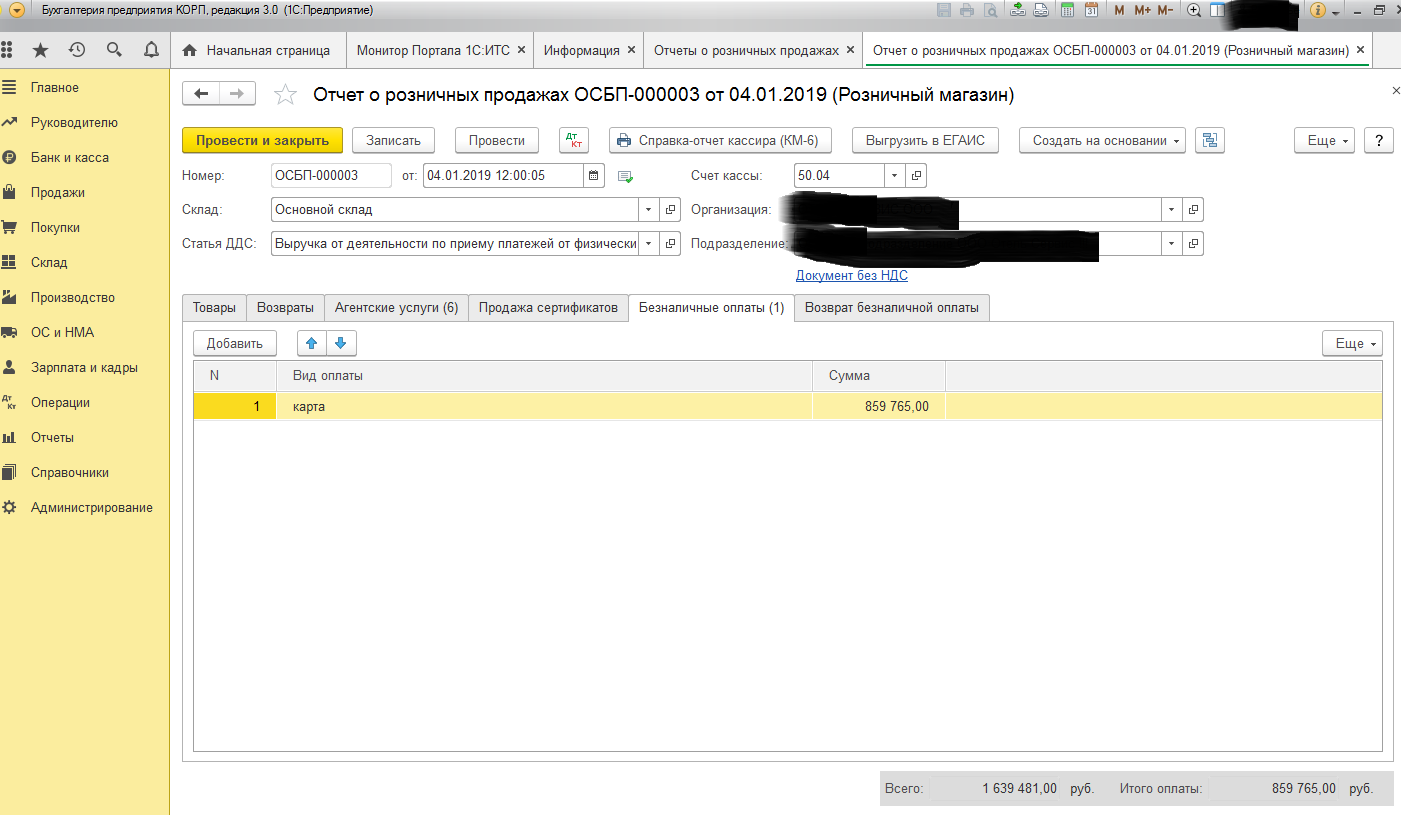 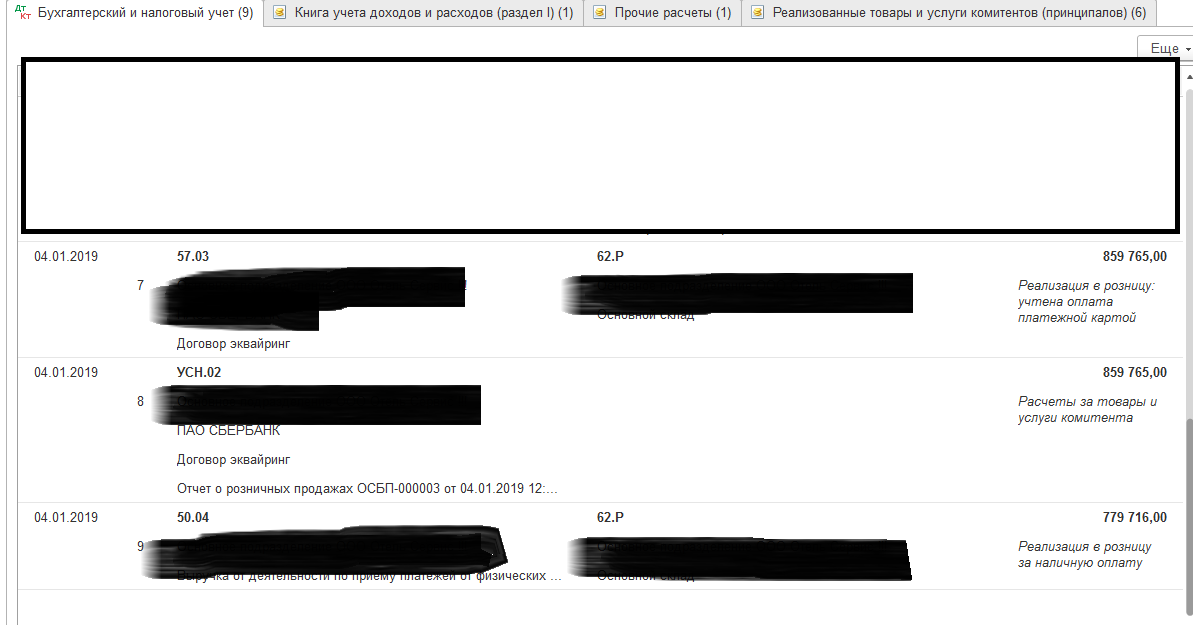 